Melding om oppdeling av faktura må vera kommunen i hende seinast 01.02. og 01.08 (før forfall på hovudterminane). 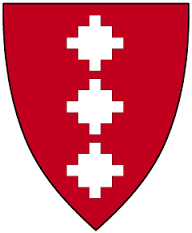 Ål kommuneEg ynskjer å ta imot faktura på kommunale gebyr oftareEg ynskjer å ta imot faktura på kommunale gebyr oftareEg ynskjer å ta imot faktura på kommunale gebyr oftareEg ynskjer å ta imot faktura på kommunale gebyr oftareEg ynskjer å ta imot faktura på kommunale gebyr oftareÅl kommuneMeldinga gjeld:Meldinga gjeld:Meldinga gjeld:Meldinga gjeld:Meldinga gjeld:Ål kommuneAdresseÅl kommuneEigedomEigedomEigedomEigedomEigedomÅl kommuneGardsnummerGardsnummerBruksnummerFestenummerSeksjonsnummerEigarEigarEigarFornamn: Etternamn:Etternamn:Adresse:Adresse:Adresse:Postnummer:Poststad:Poststad:E-post:  E-post:  Tlf.:Dersom du ynskjer å få faktura på e-post må du opplyse om e-postadresse. Dersom du allereie har avtale om avtalegiro eller du nyttar e-faktura, må desse avtalene slettast før du kan ta imot faktura på e-post.Dersom du ynskjer å få faktura på e-post må du opplyse om e-postadresse. Dersom du allereie har avtale om avtalegiro eller du nyttar e-faktura, må desse avtalene slettast før du kan ta imot faktura på e-post.Dersom du ynskjer å få faktura på e-post må du opplyse om e-postadresse. Dersom du allereie har avtale om avtalegiro eller du nyttar e-faktura, må desse avtalene slettast før du kan ta imot faktura på e-post.Eg ynskjer å ta imot faktura ein gong pr. år Du vil få faktura med forfall i mars.Du vil få faktura med forfall i mars.Eg ynskjer å ta imot faktura fire gonger pr. årDu vil få faktura med forfall i mars, juli, september og november.Du vil få faktura med forfall i mars, juli, september og november.Du vil få faktura med forfall i mars, juli, september og november.Eg ynskjer å ta imot faktura seks gonger pr. årDu vil få faktura med forfall i mars, mai, juli, september, november og januar. Du vil få faktura med forfall i mars, mai, juli, september, november og januar. Du vil få faktura med forfall i mars, mai, juli, september, november og januar. Opplysningar om avtalaOpplysningar om avtalaOpplysningar om avtalaDersom du ynskjer å få faktura på kommunale gebyr og eigedomsskatt oftare, må du kunne ta i mot faktura digitalt. Eksempel på digitale løysingar er; avtalegiro, e-faktura, e-post og Vipps.Dersom du seinare vel bort digitalløysing, vil du igjen få faktura berre to gonger pr. år.Fakturaene du får vil ikkje alltid vera like store. Det er fordi eigedommar med vassmålar skal lese av denne innan 31.12. Avrekning vatn- og avløp vil koma på faktura i mars som tidlegare. Gebyr for feiing og tilsyn av fyringsanlegg vil bli fakturert etter utført arbeid som tidlegare. Slam vil koma på faktura i november.Dersom du ynskjer å få faktura på kommunale gebyr og eigedomsskatt oftare, må du kunne ta i mot faktura digitalt. Eksempel på digitale løysingar er; avtalegiro, e-faktura, e-post og Vipps.Dersom du seinare vel bort digitalløysing, vil du igjen få faktura berre to gonger pr. år.Fakturaene du får vil ikkje alltid vera like store. Det er fordi eigedommar med vassmålar skal lese av denne innan 31.12. Avrekning vatn- og avløp vil koma på faktura i mars som tidlegare. Gebyr for feiing og tilsyn av fyringsanlegg vil bli fakturert etter utført arbeid som tidlegare. Slam vil koma på faktura i november.Dersom du ynskjer å få faktura på kommunale gebyr og eigedomsskatt oftare, må du kunne ta i mot faktura digitalt. Eksempel på digitale løysingar er; avtalegiro, e-faktura, e-post og Vipps.Dersom du seinare vel bort digitalløysing, vil du igjen få faktura berre to gonger pr. år.Fakturaene du får vil ikkje alltid vera like store. Det er fordi eigedommar med vassmålar skal lese av denne innan 31.12. Avrekning vatn- og avløp vil koma på faktura i mars som tidlegare. Gebyr for feiing og tilsyn av fyringsanlegg vil bli fakturert etter utført arbeid som tidlegare. Slam vil koma på faktura i november.UnderskriftUnderskriftUnderskriftStad:Dato:Underskrift: